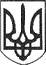 РЕШЕТИЛІВСЬКА МІСЬКА РАДАПОЛТАВСЬКОЇ ОБЛАСТІВИКОНАВЧИЙ КОМІТЕТРІШЕННЯ12 березня 2021 року                                                                                      № 62 Про намір продовження договорів оренди нежитлових приміщень, що перебувають в комунальній власності Решетилівської міської територіальної громадиКеруючись законами України „Про місцеве самоврядування в Україні”, „Про оренду державного та комунального майна”, Порядком передачі в оренду державного та комунального майна, затвердженого постановою Кабінету Міністрів України від 03.06.2020 № 483, Методикою розрахунку орендної плати за державне майно та пропорції її розподілу, затвердженою постановою Кабінету Міністрів України від 04.10.1995 № 786, рішенням третьої позачергової сесії Решетилівської міської ради від 27.01.2021 № 105-3-VІІІ „Про затвердження документів щодо оренди майна Решетилівської міської територіальної громади”, виконавчий комітет Решетилівської міської радиВИРІШИВ:	1. Продовжити договори оренди (без проведення аукціону) нежитлових приміщень, розташованих за адресами:	1) м. Решетилівка, вул. Покровська, 14-А, 4 кімнати загальною площею 131,7 кв.м., орендар Комунальна установа „Трудовий архів Решетилівської міської ради Полтавської області”;	2) с. Остап’є, вул. Бережного, 15, приміщення амбулаторії загальною площею 254,21 кв.м. та господарська будівля загальною площею 109,48 кв.м., орендар  Комунальне некомерційне підприємство „Великобагачанський центр первинної медико-санітарної допомоги Великобагачанської селищної ради”.  	2. Продовжити договори оренди (за результатами проведення аукціону) нежитлових приміщень, розташованих в будинках за адресою в м. Решетилівка:	1) вул. Покровська, 16, нежитлове приміщення (кабінет) загальною площею 3,5 кв.м., орендар фізична особа-підприємець Руда Т.М.;	2) вул. Покровська, 16, нежитлове приміщення (кабінет) загальною площею 14,3 кв.м., орендар фізична особа-підприємець Казаков О.А.;	3) вул. Покровська, 16, нежитлове приміщення (кабінет) загальною площею 12,0 кв. м., орендар фізична особа-підприємець Черненко С.М.;	4) вул. Покровська, 16, нежитлове приміщення (кабінети) загальною площею 44,8 кв. м., орендар фізична особа-підприємець Деркач В.Г.;	5) вул. Покровська, 9, нежитлове приміщення (кабінет) загальною площею 32,8 кв. м., орендар фізична особа-підприємець Верещака Т.І.;	6) вул. Покровська, 9, нежитлове приміщення (кабінети) загальною площею 36,95 кв. м., орендар фізична особа-підприємець Жакун Т.В.	3. Включити до Переліку другого типу нежитлові приміщення розташовані за адресою:	1) м. Решетилівка, вул. Покровська, 14-А, 4 кімнати загальною площею 131,7 кв.м., орендар Комунальна установа „Трудовий архів Решетилівської міської ради Полтавської області”;	2) с. Остап’є, вул. Бережного, 15, приміщення амбулаторії загальною площею 254,21 кв.м. та господарська будівля загальною площею 109,48 кв.м., орендар  Комунальне некомерційне підприємство „Великобагачанський центр первинної медико-санітарної допомоги Великобагачанської селищної ради”	4. Включити до Переліку першого типу нежитлові приміщення розташовані за адресою в м.Решетилівка:	1) вул. Покровська, 16, нежитлове приміщення (кабінет) загальною площею 3,5 кв.м., орендар фізична особа-підприємець Руда Т.М.;	2) вул. Покровська, 16, нежитлове приміщення (кабінет) загальною площею 14,3 кв.м., орендар фізична особа-підприємець Казаков О.А.;	3) вул. Покровська, 16, нежитлове приміщення (кабінет) загальною площею 12,0 кв. м., орендар фізична особа-підприємець Черненко С.М.;	4) вул. Покровська, 16, нежитлове приміщення (кабінети) загальною площею 44,8 кв. м., орендар фізична особа-підприємець Деркач В.Г.;	5) вул. Покровська, 9, нежитлове приміщення (кабінет) загальною площею 32,8 кв. м., орендар фізична особа-підприємець Верещака Т.І.;	6) вул. Покровська, 9, нежитлове приміщення (кабінети) загальною площею 36,95 кв. м., орендар фізична особа-підприємець Жакун Т.В.	5. Доручити відділу з юридичних питань та управління комунальним майном виконавчого комітету міської ради (Колотій Н.Ю.) провести процедуру продовження вказаних договорів.  Секретар міської ради                                                                       Т.А. Малиш